21.01.2022 г. № 1 - пРОССИЙСКАЯ ФЕДЕРАЦИЯИРКУТСКАЯ ОБЛАСТЬАЛАРСКИЙ РАЙОНМУНИЦИПАЛЬНОЕ ОБРАЗОВАНИЕ «НЫГДА»АДМИНИСТРАЦИЯПОСТАНОВЛЕНИЕ ОБ УТВЕРЖДЕНИИ ПЛАНА ФИНАНСОВО – ХОЗЯЙСТВЕННОЙ ДЕЯТЕЛЬНОСТИ МУНИЦИПАЛЬНОГО БЮДЖЕТНОГО УЧРЕЖДЕНИЯ КУЛЬТУРЫ «ИНФОРМАЦИОННО – КУЛЬТУРНЫЙ ЦЕНТР» МУНИЦИПАЛЬНОГО ОБРАЗОВАНИЯ «НЫГДА» НА 2022 Г. И ПЛАНОВЫЙ ПЕРИОД 2023 – 2024 ГГ.         В соответствии с Бюджетным кодексом РФ, Федеральным законом от 6 октября 2003 г. № 131 – ФЗ «Об общих принципах местного самоуправления в Российской Федерации», Федеральным законом от 8 мая 2010г № 81 – ФЗ «О внесении изменений в отдельные законодательные акты Российской Федерации в связи с совершенствованием правового положения государственных (муниципальных) учреждений», руководствуясь Уставом муниципального образования «Ныгда»,ПОСТАНОВЛЯЕТ:1. Утвердить План финансово – хозяйственной деятельности Муниципального бюджетного учреждения культуры «Информационно – культурный центр» муниципального образования «Ныгда» на 2022 г. и плановый период 2023 – 2024 гг.;2. Опубликовать настоящее постановление в печатном средстве массовой информации «Ныгдинский вестник» и разместить на сайте МО «Ныгда» в телекоммуникационной сети «Интернет».3. Контроль за исполнением и размещение настоящего постановления на официальном сайте «О государственных (муниципальных) учреждениях» возложить на директора МБУК ИКЦ МО «Ныгда» Хапкинову Е.Н.4. Настоящее постановление вступает в силу после дня его официального опубликования.Глава МО «Ныгда»                                                И.Т. Саганова                                                             УтверждаюГлава администрацииМуниципального образования «Ныгда»И.Т. Саганова21.01.2022 г.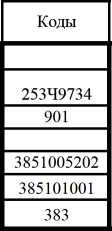 Раздел 1. Поступления и выплаты1_В случае утверждения закона (решения) о бюджете на текущий финансовый год и плановый период.2_Указывается дата подписания Плана, а в случае утверждения Плана уполномоченным лицом учреждения - дата утверждения Плана.В графе 3 отражаются:по строкам 1100 - 1900 - коды аналитической группы подвида доходов бюджетов классификации доходов бюджетов;по строкам 1980 - 1990 - коды аналитической группы вида источников финансирования дефицитов бюджетов классификации источников финансирования дефицитов бюджетов; по строкам 2000 - 2652 - коды видов расходов бюджетов классификации расходов бюджетов;	по строкам 3000 - 3030 - коды аналитической группы подвида доходов бюджетов классификации доходов бюджетов, по которым планируется уплата налогов, уменьшающих доход (в том числе налог на прибыль, налог на добавленную стоимость, единый налог на вмененный доход для отдельных видов деятельности);	по строкам 4000 - 4040 - коды аналитической группы вида источников финансирования дефицитов бюджетов классификации источников финансирования дефицитов бюджетов.	4_В графе 4 указывается код классификации операций сектора государственного управления в соответствии с Порядком применения классификации операций сектора государственного управления, утвержденным приказом Министерства финансов Российской Федерации от 29 ноября 2017 г. № 209н (зарегистрирован в Министерстве юстиции Российской Федерации 12 февраля 2018 г., регистрационный номер 50003), и (или) коды иных аналитических показателей, в случае, если Порядком органа - учредителя предусмотрена указанная детализация.	5_По строкам 0001 и 0002 указываются планируемые суммы остатков средств на начало и на конец планируемого года, если указанные показатели по решению органа, осуществляющего функции и полномочия учредителя, планируются на этапе формирования проекта Плана либо указываются фактические остатки средств при внесении изменений в утвержденный План после завершения отчетного финансового года.	6_Показатели прочих поступлений включают в себя в том числе показатели увеличения денежных средств за счет возврата дебиторской задолженности прошлых лет, включая возврат предоставленных займов (микрозаймов), а также за счет возврата средств, размещенных на банковских депозитах. При формировании Плана (проекта Плана) обособленному(ым) подразделению(ям) показатель прочих поступлений включает показатель поступлений в рамках расчетов между головным учреждением и обособленным подразделением.	7_Показатели выплат по расходам на закупки товаров, работ, услуг, отраженные в строке 2600 Раздела 1 "Поступления и выплаты" Плана, подлежат детализации в Разделе 2 "Сведения по выплатам на закупку товаров, работ, услуг" Плана.	т8_Показатель  отражается со знаком «минус»	0001	х	х	9_Показатели прочих выплат включают в себя в том числе показатели уменьшения денежных средств за счет возврата средств субсидий, предоставленных до начала текущего финансового года, предоставления займов (микрозаймов), размещения автономными учреждениями денежных средств на банковских депозитах. При формировании Плана (проекта Плана) обособленному(ым) подразделению(ям) показатель прочих выплат включает показатель поступлений в рамках расчетов между головным учреждением и обособленным подразделением.Наименование показателяКодстрокиКод побюджетной классификацииРоссийскойФедерации 3Аналитический код4СуммаСуммаСуммаСуммаНаименование показателяКодстрокиКод побюджетной классификацииРоссийскойФедерации 3Аналитический код4на 20 22 г.текущий финансовый годна 20 23 г. первый год планового периодана 20 24 г. второй год планового периодаза пределами планового периода12345678Остаток средств на начало текущего финансового года 50001ххОстаток средств на конец текущего финансового года 50002ххДоходы, всего:10001 672 000,001 334 100,001 426 900,00в том числе: доходы от собственности, всего1100120в том числе:1110доходы от оказания услуг, работ, компенсации затрат учреждений, всего12001301 672 000,001 334 100,001 426 900,00в том числе:субсидии на финансовое обеспечение выполнения государственного (муниципального) задания за счет средств бюджета публично-правового образования, создавшего учреждение1210130Наименование показателяКодстрокиКод побюджетной классификацииРоссийскойФедерации 3Аналитический код4СуммаСуммаСуммаСуммаНаименование показателяКодстрокиКод побюджетной классификацииРоссийскойФедерации 3Аналитический код4на 20 22 г. текущий финансовый годна 20 23 г. первый год планового периодана 20 24 г. второй год планового периодаза пределами планового периода12345678субсидии на финансовое обеспечение выполнения государственного задания за счет средств бюджета Федерального фонда обязательного медицинского страхования1220130доходы от штрафов, пеней, иных сумм принудительного изъятия, всего1300140в том числе:1310140безвозмездные денежные поступления, всего1400150в том числе: целевые субсидии1410150субсидии на осуществление капитальных вложений1420150прочие доходы, всего1500180в том числе:1510180в том числе:доходы от операций с активами, всего1900в том числе:6прочие поступления, всего1980хиз них:увеличение остатков денежных средств за счет возврата дебиторской задолженности прошлых лет1981510хРасходы, всего2000х1 672 000,001 334 100,001 426 900,00в том числе: на выплаты персоналу, всего2100х1 571 000,001 253 600,001 356 400,00хв том числе: оплата труда21101111 185 900,00962 800,001 041 800,00хпрочие выплаты персоналу, в том числе компенсационного характера2120112хиные выплаты, за исключением фонда оплаты труда учреждения, для выполнения отдельных полномочий2130113хвзносы по обязательному социальному страхованию на выплаты по оплате труда работников и иные выплаты работникам учреждений, всего2140119385 100,00290 800,00314 600,00хв том числе:на выплаты по оплате труда2141119385 100,00290 800,00314 600,00хна иные выплаты работникам2142119хденежное довольствие военнослужащих и сотрудников, имеющих специальные звания2150131храсходы на выплаты военнослужащим и сотрудникам, имеющим специальные звания, зависящие от размера денежного довольствия2160133хиные выплаты военнослужащим и сотрудникам, имеющим специальные звания2170134Наименование показателяКод строкиКод по бюджетной классификации Российской Федерации 3Аналитический код 4СуммаСуммаСуммаСуммаНаименование показателяКод строкиКод по бюджетной классификации Российской Федерации 3Аналитический код 4на 20 22 г. текущий финансовый годна 20 23 г. первый год планового периодана 20 24 г. второй год планового периодаза пределами планового периода12345678 страховые  взносы на обязательное социальное страхование в части выплат персоналу, подлежащих обложению страховыми взносами2180139хв том числе: на оплату труда стажеров2181139хсоциальные и иные выплаты населению, всего2200300хв том числе:социальные выплаты гражданам, кроме публичных нормативных социальных выплат2210320хиз них:пособия, компенсации и иные социальные выплаты гражданам, кроме публичных нормативных обязательств2211321хвыплата стипендий, осуществление иных расходов на социальную поддержку обучающихся за счет средств стипендиального фонда2220340хна премирование физических лиц за достижения в области культуры, искусства, образования, науки и техники, а также на предоставление грантов с целью поддержки проектов в области науки, культуры и искусства2230350хиные выплаты населению2240360хуплата налогов, сборов и иных платежей, всего23008501 000,00500,00500,00хиз них:налог на имущество организаций и земельный налог2310851хиные налоги (включаемые в состав расходов) в бюджеты бюджетной системы Российской Федерации, а также государственная пошлина2320852хуплата штрафов (в том числе административных), пеней, иных платежей23308531 000,00500,00500,00хбезвозмездные перечисления организациям и физическим лицам, всего2400ххиз них:гранты, предоставляемые бюджетным учреждениям2410613хгранты, предоставляемые автономным учреждениям2420623гранты, предоставляемые иным некоммерческим организациям (за исключением бюджетных и автономных учреждений)2430634гранты, предоставляемые другим организациям и физическим лицам2440810взносы в международные организации2450862хплатежи в целях обеспечения реализации соглашений с правительствами иностранных государств и международными организациями2460863хпрочие выплаты (кроме выплат на закупку товаров, работ, услуг)2500ххисполнение судебных актов Российской Федерации и мировых соглашений по возмещению вреда, причиненного в результате деятельности учреждения2520831храсходы на закупку товаров, работ, услуг, всего 72600х100 000,0080 000,0070 000,00в том числе:закупку научно-исследовательских и опытно-конструкторских работ2610241Наименование показателяКод строкиКод по бюджетной классификации Российской Федерации 3Аналитический код 4СуммаСуммаСуммаСуммаНаименование показателяКод строкиКод по бюджетной классификации Российской Федерации 3Аналитический код 4на 20 22 г. текущий финансовый годна 20 23 г. первый год планового периодана 20 24 г. второй год планового периодаза пределами планового периода12345678 закупку товаров, работ, услуг в целях капитального ремонта государственного (муниципального) имущества2630243прочую закупку товаров, работ и услуг, всего2640244100 000,0080 000,0070 000,00Наименование показателяКод строкиКод по бюджетной классификацииРоссийскойФедерации 3Аналитический код4СуммаСуммаСуммаСуммаНаименование показателяКод строкиКод по бюджетной классификацииРоссийскойФедерации 3Аналитический код4на 20 22 г. текущий финансовый годна 20 23 г. первый год планового периодана 20 24 г. второй год планового периодаза пределами планового периода12345678               из них:255310340капитальные вложения в объекты государственной (муниципальной) собственности, всего2650400в том числе:приобретение объектов недвижимого имущества государственными (муниципальными) учреждениями2651406строительство (реконструкция) объектов недвижимого имущества государственными (муниципальными) учреждениями2652407Выплаты, уменьшающие доход, всего 83000100хв том числе: налог на прибыль 83010хналог на добавленную стоимость 83020х8прочие налоги, уменьшающие доход3030хПрочие выплаты, всего 94000ххиз них:возврат в бюджет средств субсидии4010610х